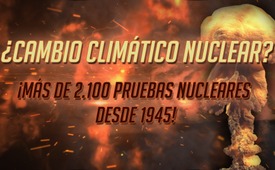 ¿Cambio climático nuclear?  ¡Más de 2.100 pruebas nucleares desde 1945!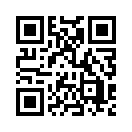 ¿Será que los medios de comunicación siempre presentan a las vacas, los coches, las fábricas y similares como pecadores del clima para desviar la atención de las causas reales del cambio climático? En su libro traducido al alemán&quot;¿Ha llegado la hora H? el físico nuclear francés Charles Noël Martin señala claramente las causas del clima anormal y, en este contexto, advierte enérgicamente contra la continuación de las pruebas de bombas nucleares en todo el mundo. Sus efectos flagrantes ya se pudieron observar durante el bombardeo de Hiroshima. ¡Pero los verdaderos destructores de nuestro planeta están saliendo a la luz!Aquí se puede ver el gráfico de los ensayos nucleares oficiales de las posteriormente nombradas potencias nucleares de 1945 a 2016. Mientras que Corea del Norte realizó 4 ensayos nucleares, en total se realizaron más de 2.100 ensayos de armas nucleares en todo el mundo. Los no declarados como siempre quedan excluidos. En enero de 2016, Corea del Norte probó su primera bomba de hidrógeno. Es sabido que una bomba de hidrógeno necesita para detonarla una pequeña bomba atómica.
En esta lista, sin embargo falta, la potencia nuclear Israel, con sus aproximadamente 200 bombas atómicas.
Pero incluso sin Israel, se calcula que en 2012 se realizaron 2.200 ensayos oficiales de armas nucleares. Estas pruebas no sólo afectan a nuestro entorno directo, a la naturaleza y al hombre, sino que también provocan ondas de choque en todo momento, que no sólo afectan a nuestra fauna terrestre, sino sobre todo a nuestra capa de ozono, nuestra atmósfera y nuestro clima. 
Si es que hay que tomar medidas urgentes de emergencia contra el llamado cambio climático provocado por el hombre, entonces que falten a la escuela todos los niños de este mundo hasta que se imponga una prohibición absoluta de todos  los ensayos de armas nucleares. Porque: si la gente puede causar realmente el cambio climático, entonces ciertamente no por los gases intestinales de las vacas, los coches o las chimeneas, sino, en primer lugar, por la violencia contaminante de las pruebas de armas nucleares. 
En conjunto, los ensayos nucleares oficiales tenían un valor de detonación de al menos 545.000 kilotones. Eso de momento no nos dice nada. Pero una comparación con la bomba nuclear estadounidense en Hiroshima nos lo explica. 
Esta bomba atómica temida en todo el mundo tenía un valor de detonación de 12 kilotones. ¡12 kilotones en comparación con 545.000 kilotones! La bomba atómica de Hiroshima era, en otras palabras, más de 45.000 veces más débil que la suma de todas las pruebas atómicas posteriores. O de nuevo con otras palabras: ¡Hiroshima se repitió desde 1945 por  científicos y belicistas locos oficialmente más de 45.416 veces en la atmósfera y bajo el agua!
Y estos números sólo documentan las pruebas atómicas que todos conocemos. Pero como todos sabemos, los que son impulsados por la locura siempre hacen sus peores trabajos en secreto. Si se añade el famoso número de casos no declarados, entonces la verdadera destrucción de nuestro planeta vuelve a aumentar considerablemente. 
Aquí se deben mencionar también las innumerables toneladas de munición de uranio que se dispararon en las guerras pasadas contra Afganistán, Irak, Libia, Yemen, Siria, etc. Comparemos su grado de destrucción medioambiental con el de las vacas, los coches, las fábricas y similares, que tan a menudo y con tanto gusto son tildados de pecadores climáticos por nuestros medios de comunicación:
¿Sabe usted diferenciar entre la  contaminación, o sea el impacto climático, de una sola bomba de 12 kilotoneladas como la de Hiroshima y el impacto de las vacas en el medio ambiente? ¿O compara Hiroshima con la contaminación de los lugares más contaminados del mundo, que ha sido amontonado a lo largo de los años por todas las industrias, vehículos, aviones, sistemas de calefacción, etc.?
Además de sus pruebas nucleares, China, EE.UU. e India también fueron responsables, según STATISTA de  2016, del 50,44% de las emisiones mundiales de CO2. Sus ciudades más contaminadas se ven así:

EE.UU. - ciudad de New York       
India -Nueva Delhi
China- Shanghái
Reconoce la diferencia de las contaminaciones? 
El libro del físico nuclear francés Charles Noel Martin &quot; ¿Ha tocado la hora H? &quot;, publicado ahora en alemán con prólogo de Albert Einstein en la editorial S. Fischer de Frankfurt am Main, responde a la pregunta de si las bombas atómicas son las responsables del mal tiempo con un claro &quot;Sí&quot;.

Martin citó tres razones para ello: 
1.  ....conocidos investigadores del tiempo, tanto en Italia como en Japón, han afirmado claramente que las explosiones son las responsables de un clima anormal.
2.  Es urgente advertir contra la continuación de los ensayos de bombas, porque no sólo perturban el equilibrio climático de la naturaleza sino también ponen en peligro la existencia de toda la humanidad.
3.   Albert Einstein, que fue un pionero en numerosos campos de la física, apoyó incondicionalmente la advertencia de Martin poco antes de su muerte, dándole así una importancia mundial.
Conclusión: 
Llamado a todos los pueblos: Las reparaciones climáticas deben ser pagadas por aquellos que demostrablemente son responsables de la destrucción real del medio ambiente. Por lo tanto, los pagos de las reparaciones no deben hacerse a través de impuestos a la población de las naciones, ni mediante la abolición de los motores de combustión, los calentadores de aceite y otros medios similares. Los pagos de reparación sólo deben ser abonados a través de los billones de presupuestos militares de los principales causantes de las detonaciones de bombas atómicas y del uso de armas nucleares de todo tipo.
Una última cosa que nos puede hacer reflexionar: si un único alumno de la clase de educación sexual en este momento  se ausenta, porque ya no puede soportar la perversión, sus padres serán penalizados inmediatamente con altas multas o prisión.
 (Cita de la emisión de archivo del 13.08.2013: &quot;Cuando fue introducida la educación sexual en su escuela primaria, Melita abandona la clase. [...] Como Eugen M. estaba convencido de su inocencia, no acató y fue llevado por los oficiales de la justicia y finalmente encarcelado.&quot;) 
En cambio si el absentismo escolar repetitivo, por cientos de miles de niños durante días y días, es instrumentalizado por lobistas del clima, la prensa general los alienta y sus padres no son procesados ni castigados por ninguna autoridad educativa.
&quot;Me gustaría decirles lo siguiente: Greta, la de 16 años: ¿Cómo puede una chica penetrar en una cumbre del G5 con los políticos más cerrados, los más inaccesibles de la tierra, así de fácil? ¿Por qué menciono eso? Como la pregunta está en el aire, ¿podría hacerse visible una conspiración? Sabes, hemos estado reuniendo gente para ayudar a esta tierra durante 40 años. No primero los árboles ni nada, sino la gente. Y después de 40 años estamos a la espera, cuando hacemos una demostración o algo, para que de alguna manera 3, 4 ó 5.000 personas salgan a la calle. Y la Greti llega, ya sabes, se presenta como una chica de 16 años, boom, cientos de miles, millones de personas. Ella recibe la cámara dorada, allí está de pie en la Puerta de Brandenburgo, allí la pequeña hembra predica y todo el mundo corre detrás de ella, eligiéndola como la Mujer del Año. Lo que no le ha pasado a Greti, Santa Gret. Ella es molesta. No tengo nada en contra de esta chica, pero debéis entender que hay grupos de presión. Son los más altos políticos quienes los instrumentalizan, ¡y punto! Todo lo demás es mentira. Greta viene, 100.000 niños faltan a la escuela, durante días. Durante días. ¿Comprendes eso? ¡Eso simplemente no funciona! ¡Eso no es posible! ¿Y por qué no puede pasar eso? ¡Porque los medios de comunicación los están animando! Los medios de comunicación, todos juntos. No hay un solo medio que vaya en contra de Gret. Todo el mundo los anima. Los alumnos, los profesores, sin multas, sin sanciones, ¡nada! Tiene que ver con el medio ambiente&quot;.

¿Te queda claro? 

Todas las pruebas nucleares resumidas en este mapa mundial animado.de is.Fuentes:https://de.statista.com/statistik/daten/studie/6941/umfrage/atommaechte-nach-anzahl-der-atomtests/

https://www.nzz.ch/international/nordkorea-vergleichbar-mit-hiroshima-nordkoreas-atombombentests-im-vergleich-ld.116220

https://www.youtube.com/watch?v=3wxWNAM8Cso

https://klimazwiebel.blogspot.com/2011/12/ca-1955-atombomben-und-klima.html

https://www.pravda-tv.com/2012/03/video-animierte-weltkarte-aller-atombombentests-2-053-von-1945-1998/Esto también podría interesarle:---Kla.TV – Las otras noticias ... libre – independiente – no censurada ...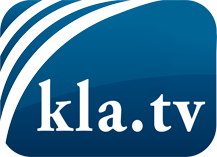 lo que los medios de comunicación no deberían omitir ...poco escuchado – del pueblo para el pueblo ...cada viernes emisiones a las 19:45 horas en www.kla.tv/es¡Vale la pena seguir adelante!Para obtener una suscripción gratuita con noticias mensuales
por correo electrónico, suscríbase a: www.kla.tv/abo-esAviso de seguridad:Lamentablemente, las voces discrepantes siguen siendo censuradas y reprimidas. Mientras no informemos según los intereses e ideologías de la prensa del sistema, debemos esperar siempre que se busquen pretextos para bloquear o perjudicar a Kla.TV.Por lo tanto, ¡conéctese hoy con independencia de Internet!
Haga clic aquí: www.kla.tv/vernetzung&lang=esLicencia:    Licencia Creative Commons con atribución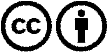 ¡Se desea la distribución y reprocesamiento con atribución! Sin embargo, el material no puede presentarse fuera de contexto.
Con las instituciones financiadas con dinero público está prohibido el uso sin consulta.Las infracciones pueden ser perseguidas.